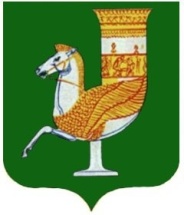 П  О  С  Т  А  Н  О  В  Л  Е  Н  И  Е   АДМИНИСТРАЦИИ   МУНИЦИПАЛЬНОГО  ОБРАЗОВАНИЯ «КРАСНОГВАРДЕЙСКИЙ  РАЙОН»От 26.05.2023г.  № 361с. КрасногвардейскоеО признании утратившими силу некоторых постановлений администрации МО «Красногвардейский район» Во исполнение Указа Главы Республики Адыгея № 71 от 24.05.2023 г. «Об отмене режима повышенной готовности и признании утратившими силу некоторых нормативных правовых актов Республики Адыгея и отдельных положений некоторых Указов Главы Республики Адыгея»,  руководствуясь Уставом МО «Красногвардейский  район»ПОСТАНОВЛЯЮ:1. Признать утратившими силу:1.1. Постановление администрации МО «Красногвардейский район»№ 158 от 19.03.2020 г. «О мерах по снижению рисков завоза и распространения новой коронавирусной инфекции (2019-nCoV).1.2. Постановление администрации МО «Красногвардейский район» № 164 от 23.03.2020 г. «О создании оперативного штаба по предупреждению завоза и распространения новой коронавирусной инфекции (2019-nCoV) на территории МО «Красногвардейский район».1.3. Постановление администрации МО «Красногвардейский район» № 441 от 15.06.2022 г. «О приостановлении действий постановления администрации МО «Красногвардейский район» от 19.03.2020 г. № 158 «О мерах по снижению рисков завоза и распространения новой короновирусной инфекции (2019 nCoV)». 2. Опубликовать настоящее постановление в районной газете «Дружба» и разместить на официальном сайте органов местного самоуправления МО «Красногвардейский район» в сети «Интернет».3. Контроль за исполнением данного постановления оставляю за собой.4. Настоящее постановление вступает в силу с момента его подписания. И.о. главы МО «Красногвардейский район»                                              А.А. Ершов